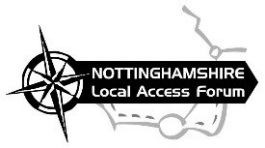 MINUTESITEM 1 – APOLOGIES Councillor Chris Barnfather, Councillor Jim Creamer, Councillor Francis Purdue-Horan, Stephen Walker gave theirapologies.ITEM 2 – MINUTES FROM THE LAST MEETINGThe minutes from Tuesday 31st July 2018 meeting were approved as a true record. ITEM 3 – MATTERS ARISINGMiner2Major – the project has secured £2.4 million funding, two jobs will be created for the duration of the project, covering Celebrating Sherwood / skills for Sherwood; Connecting Sherwood, improving access, interpretation and understanding.  The LAF will hopefully have some input into the access proposals.Disused Railway Track Bestwood to Calverton – Groundwork have put in an initial funding bid to the Rural Payments Agency.  It is proposed that the County Council and Gedling Borough Council will work with them on the project and NCC as landowners will partner the next stage of the bidding process.Thoresby – Discussion regarding bridleway in the Sherwood Park and former Thoresby Colliery site.ITEM 4 – TRENT VALE TRAIL – UPDATEThe TVT project has made it through to the ‘expression of interest’ stage for LEADER funding of £142,000. As well as preparing a detailed bid by December the group must also raise £14,000 themselves, currently they still have around £1,700 to raise. It is hoped that this funding will pay for the completion of the southern section of the project between Collingham and Besthorpe. Notts Wildlife Trust, Tarmac and NCC are working with TVT group on the dedication of a route through the Besthorpe Nature Reserve. ITEM 5 – RIGHTS OF WAY MANAGEMENT PLAN – UPDATEThe Rights of Way Management Plan goes to the Policy Committee on 7th November with a recommendation to adopt the plan.ITEM 6 – LAF PUBLICITY AND MEMBER RECRUITMENT - UPDATE Rachel has been working hard to try and attract new members to the LAF. Advertisements have been placed in three local newspapers, resulting in some interest from prospective new members.Two new recruits attended for the first time tonight, a membership pack has been requested by another applicant unable to make this meeting.ITEM 7 – PUBLIC SPACE PROTECTION ORDERS – STANDING ITEMNo Updates.ITEM 8 – NETWORK RAIL / HS2 – STANDING ITEMThe LAF concentrated on the issues around HS2 in this meeting, preparing for a workshop on the 14th November at Loxley House (with representatives of HS2, City LAF, NCC Countryside Access Team, VIA and User Groups), this is as part of the current detailed consultation for which the LAF and other bodies have to put in a response by the 21st December 2018. NCC Countryside Access Team have already contributed some basic principles and expectations into a more general response to be submitted by the County Council. This meeting and subsequent one will look in more detail at individual paths and connectivity. Many potential issues were identified on the maps which the LAF looked at including issues identifying paths / the lack of status of paths on the plans / lack of information on embankments and cuttings / and also trying to work out the reasoning behind some of the proposed diversions.The main suggestions were: A crossing for non-motorized users over the Trent near Sawley attached to the HS2 BridgeNew paths parallel with the new HS2 line which would be particularly useful to cyclistsToton (around the new hub station) needs better safe links for non-motorized users Further investigation of individual and linking paths which didn’t appear logical It was agreed that after the Loxley House meeting Mary would initially draft a LAF response and forward it to members for further input before submission to HS2 ltd.ITEM 9 – NCC PLANNING AND LICENSING CTTE – STANDING ITEMNo updates.ITEM 10 – TOWN OR VILLAGE GREENS / COMMON LAND – STANDING ITEM No Updates.ITEM 11 – PPOs AND DMMOs – STANDING ITEM Cottam and Treswell- Extinguishment and Creation Orders are made and on deposit, these Orders will extinguish a long unavailable bridleway but create a substantial amount of new bridleway, including a circular route.East Bridgford – minor diversion requested by landowner around a field edge, Order made and on deposit.Carlton – Extinguishment and Creation Orders to record a twitchel path on its walked line.The Mount, Mansfield – The LAF put in an objection to the Mansfield DC Extinguishment Order, which was made by the District to try and remove an unregistered path which has become obstructed by development. The case is now being decided by the Planning Inspectorate, using the written representations process.  Alex has sent a Statement of Case from the LAF- we expect an outcome shortly. ITEM 12 – ANY OTHER BUSINESS/ MEMBERS UPDATENo Updates given as time was short.ITEM 13 – FUTURE DATES AND VENUESThe next LAF meeting is scheduled for Tuesday 29th January 2019 and will be at County Hall in West Bridgford. It is proposed that the 30th April 2019 meeting will be at Rufford Mill.Meeting closed at 9.30 pm. NOTTINGHAMSHIRELOCAL ACCESS FORUMMEETING MEETING CALLED TO ORDER BY:Alex Staniforth (Chair)DATE: TIME: VENUE: Tuesday 6th November 2018 19:15 Talbot Suite, Rufford Sawmill.APOLOGIES:  Councillor Chris Barnfather, Councillor Jim Creamer, Councillor Francis Purdue- Horan, Stephen WalkerNOTE TAKER: Mary MillsMEMBERSTHAT ATTENDED:Alex Staniforth, Alan Hudson, Dennis Reeson, Penny Lymn Rose, Hilary Limb, Alison Pritchard,  and Mary Mills Guests and Prospective Members Debbie Smith, Dave Backhouse, Chris ThompsonOFFICERS: Neil Lewis (NCC)